   台北市不動產仲介經紀商業同業公會 函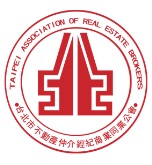                                                 公會地址：110台北市信義區基隆路1段111號8F-1                                                公會網址：http://www.taipeihouse.org.tw/                                                電子郵址：taipei.house@msa.hinet.net                                                聯絡電話：2766-0022傳真：2760-2255         受文者：各會員公司 發文日期：中華民國112年3月28日發文字號：北市房仲立字第112033號速別：普通件密等及解密條件或保密期限：附件： 主旨：請踴躍報名房市趨勢專家-李同榮榮譽理事長主講「台灣房市短中長線趨勢大預言」講座!說明：本會於4/25召開會員代表大會時，特安排房市趨勢專家-李同榮榮譽理事長主講「台灣房市短中長線趨勢大預言」講座。本次講座內容豐富並具前瞻性，可有效提升從業人員專業素養，切勿錯失良機，請 貴公司務必鼓勵經紀人員踴躍報名!（名額有限）。二、課程重點大綱：    （一）3千公里三度徒步環島所見所聞（二）房市第六循環何時終結？（三）邪惡的第七循環真會降臨？（四）未來十年房市走勢大預言三、李同榮榮譽理事長學經歷：國立政治大學電子化顧問師碩士學程/德霖科技大學不動產經營學系兼任副教授/吉家網股份有限公司董事長/中華民國不動產仲介經紀商業同業公會全國聯合會榮譽理事長/台北市不動產仲介經紀商業同業公會榮譽理事長/中華民國網路消費協會理事長四、參加對象：會員公司所屬員工。座位有限，額滿為止!(450位)五、時間：112年4月25日（週二）下午15：15報到(15:30～17:00) 六、地點：公務人力發展中心福華國際文教會館2樓卓越堂          (大安區新生南路三段30號) 七、報名方式：公會傳真2760-2255或e：taipei-house01@umail.hinet.net               公會電話：2766-0022林小姐。※為展現業界菁英響應愛心慈善活動，講座當天敬請攜帶統一發票，憑發票入場(事後由公會將發票捐贈給慈善團體)※公會小叮嚀：因現場空調較冷，請攜帶薄外套防寒。112/4/25「台灣房市短中長線趨勢大預言」講座報名表(傳真：2760-2255後，並請來電公會2766-0022林小姐確認。謝謝！)※為避免資源浪費，煩請報名後務必出席。先報名先登記，額滿為止。感謝您!公司名稱：公司名稱：聯絡人：聯絡電話： 姓名：（共    位）姓名：（共    位）